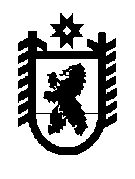 РЕСПУБЛИКА  КАРЕЛИЯ КАЛЕВАЛЬСКИЙ  МУНИЦИПАЛЬНЫЙ РАЙОНМУНИЦИПАЛЬНОЕ ОБРАЗОВАНИЕ«КАЛЕВАЛЬСКОЕ ГОРОДСКОЕ ПОСЕЛЕНИЕ"АДМИНИСТРАЦИЯКАЛЕВАЛЬСКОГО ГОРОДСКОГО ПОСЕЛЕНИЯРАСПОРЯЖЕНИЕ Об утверждении графика дежурства на майские праздники 2015 года.	В целях обеспечения безопасности общественно-политических и культурно-массовых мероприятий, связанных с празднованием 1 мая и 70-й годовщины Победы в Великой Отечественной войне 1941-1945 годовУтвердить график дежурств на майские праздники.До 29 мая 2015 года предоставить дни отгулов муниципальным служащим за работу в праздничные дни.Контроль оставлю за собой.                 Глава Калевальского городского                 поселения 				                                                    З.П. Пекшуева           ознакомлены:  Рожанская А.В.                                     Чумакова Л.А.                                        Ермилов А.В.                                     Тихон Е.И.                                           Восколович В.В.				  Болотнова А.А.Приложение к распоряжению № 26-р от 15.04.2015г.ГРАФИК ДЕЖУРСТВАна  майские праздники 2015 годапо администрации Калевальского городского поселения(на дому с 8.00 до 08.00)От 15.04.2015 г. №  26-рп. КалевалаНомера телефоновЗанимаемая должностьФ.И.О. дежурногоДата дежурства9215202529Глава Калевальского городского поселенияПекшуева Зоя Петровна10 мая 2015г.92146842494-19-65зам.Главы Калевальского городского поселенияРожанская Анна Валерьевна2 мая 2015г.92152046644-20-64главный специалистЧумакова Людмила Аркадьевна11 мая 2015г.9317010862Специалист 1 категорииЕрмилов Антон Владимирович1 мая 2015г.9214544535Специалист 1 категорииТихон ЕленаИвановна4 мая 2015г.9214579015Директор МКУ «Калевальское благоустройство»Восколович Владимир Владимирович9 мая 2015г.9114256225Специалист 1 категорииБолотнова Алёна Александровна3 мая 2015г.